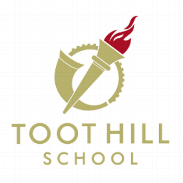 Toot Hill School Modern Foreign Languages DepartmentYear 7 AD French Revision Guidance   June Internal AssessmentsDates of your French Assessment:  W/C 5th June – see your assessment timetable for exact datesLength of your French Assessment: 30 minutes eachSkills covered in the French Assessment: Reading, Writing and ListeningReading paper:  Texts in French of varying lengths with questions to answer in English and in French.Listening Paper: Extracts of varying lengths in French with questions in English and in French.Writing Paper: A translation in French and an extended writing task with bullet points in English to write about in French. You should aim to write approximately 80-100 words.How to Revise:Go on Quizlet.com, search for Toothillyear7french find your class: 7AD and practise the vocabulary topics listed on the next page.Make sure that you can translate all of the vocab from the following units in your vocab sheet, from English into French with correct spellings and that you know what they all mean.  Plan for about 15 -20 minutes per section (you have already covered them in class and for homework, so it shouldn’t take you too long to remember them!).You will be asked to write around 80-100 words in French from topics we have covered in lessons this year. Your teacher will tell you what the topics are so you can get prepared!  You will need to use opinions and reasons, the past, present and future tenses and a variety of grammar structures in your writing, so revise these carefully.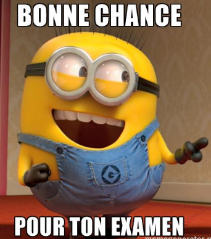 Vocabulary and grammar to be revisedSections of vocabulary to practise (spellings and meanings of…)Date revisedSecure   or need to do again Basic greetingsNumbers + things in your bagPersonality adjectivesPhysical descriptionsSchool subject + opinionsTelling the timeFood Computers and mobile phonesSports + opinionsWeather Where you liveDirections and theme park attractionsFree time activitiesArranging to go outFrequency and time phrasesSections of French grammar to reviseDate revisedSecure   or need to do again Present tense (ER/IR/RE verbs)Past tenseFuture tenseOpinion phrases in different tensesReason for opinions (parce que/car…)Adjectives agreementPartitive article (du/de la/de l’/des)Negative (ne..pas)Verbs expressing likes (aimer) or dislikes (détester) + infinitiveIl y a…  / il n’y a pas de…How to say « to » (au / à la / aux)Pouvoir (modal verb)Higher level phrases learnt it class